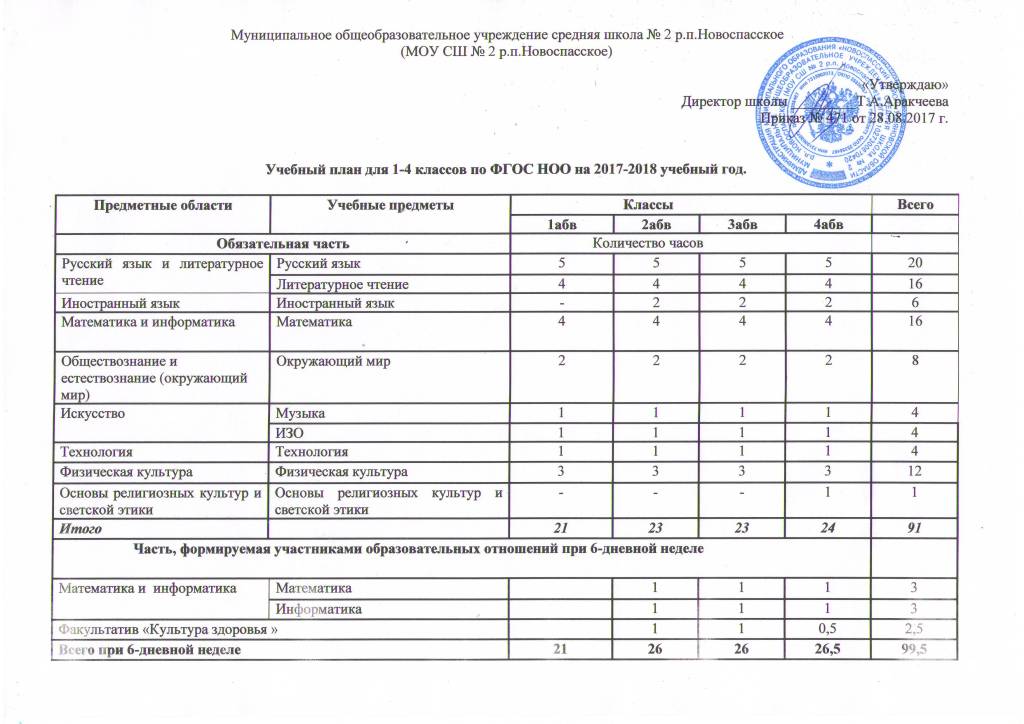 Учебный план 5-9 классов по ФГОС ООО на 2017-2018 учебный год         Учебный план 10 А класс(непрофильное обучение)Учебный план 11 А класс(социально-экономический профиль)Пояснительная запискак учебному плану  МОУ СШ № 2 р.п. Новоспасскоена 2017-2018 учебный годУчебный план  на 2017/2018  учебный год разработан с учётом  преемственности с учебным планом  на 2016/2017 учебный год. При составлении учебного плана школа руководствовалась следующими нормативными документами:Федеральный Закон "Об образовании в Российской Федерации" от 29 декабря 2012 г. № 273-ФЗ;Приказа Министерства образования и науки РФ от 30.08.2013 № 1015 «Об утверждении Порядка организации и осуществления образовательной деятельности по основным общеобразовательным программам начального общего, основного общего, среднего общего образования»СанПиН 2.4.2.2821-10 «Санитарно-эпидемиологические требования к условиям и организации обучения в общеобразовательных учреждениях» (утверждены Постановлением Главного государственного санитарного врача РФ 29.12.2010 г. № 189);Постановление Главного государственного санитарного врача РФ от 29.12.2010  № 189 «Об утверждении СанПиН 2.4.2.2821-10 «Санитарно-эпидемиологические требования к условиям организации и обучения в общеобразовательных учреждениях»;Федеральный Базисный учебный план, утвержденный приказом МО РФ от 9.03.2004г. № 1312 «Об утверждении федерального базисного учебного плана и примерных учебных планов для образовательных учреждений Российской Федерации, реализующих программы общего образования»;Федеральный  государственный образовательный стандарт начального общего образования (Приказ Минобрнауки России от 06.10.2009 №373 «Об утверждении и введении в действие федерального государственного образовательного стандарта начального общего образования»);Письмо Департамента общего образования Министерства образования и науки РФ от 19.04.2011 № 03-255 «О введении федерального государственного образовательного стандарта общего образования»;Приказ  Министерства образования и науки РФ от 03.06.2011 №1994 «О внесении изменений в федеральный базисный учебный план и примерные учебные планы для образовательных учреждений Российской Федерации, реализующих программы общего образования, утвержденные приказом Министерства образования Российской Федерации от 9 марта . N 1312   «Об утверждении федерального базисного учебного плана и примерных учебных планов для образовательных учреждений Российской Федерации, реализующих программы общего образования»;Приказ Минобрнауки России от 26.11.2010 № 1241 «О внесении изменений в федеральный государственный образовательный стандарт начального общего образования, утверждённый приказом Министерства образования и науки РФ от 06.10.2009 №373»;Приказ Министерства образования и науки РФ  от 31.03.2014 г. № 253 «Об утверждении федеральных перечня учебников, рекомендованных к использованию при реализации имеющих государственную аккредитацию образовательных программ начального основного общего, основного общего, среднего общего образования»;Методические рекомендации по организации образовательного процесса в общеобразовательных учреждениях по курсу «Основы безопасности жизнедеятельности» за счёт времени вариативной части базисного учебного плана (письмо Минобрнауки России от 27.04.2007 г. № 03-898);Письмо Министерства образования Ульяновской области от 20.07.2011 г. №08/6214 «Методические рекомендации о введении третьего часа физической культуры в недельный объём учебной нагрузки обучающихся общеобразовательных учреждений Российской Федерации»;Приказ Министерства образования и науки РФ от 31.12.2015г.г. №1576 «О внесении  изменений в федеральный государственный образовательный стандарт начального общего образования, утвержденный приказом Министерства образования и науки РФ от 06.10.2009г. №373»;- Приказ Министерства образования и науки РФ от 31.12.2015г.г. №1577 «О внесении  изменений в федеральный государственный образовательный стандарт основного общего образования, утвержденный приказом Министерства образования и науки РФ от 17.12.2010г. №1897;Приказ Минобрнауки России от 07.06.2017 г. № 506 «О внесении изменений в федеральный компонент государственных образовательных стандартов начального общего, основного общего и среднего (полного) общего образования, утвержденный приказом Министерства образования Российской Федерации от 5 марта 2004 года № 1089»Методические рекомендации по введению учебного предмета «Астрономия» как обязательного для изучения на уровне среднего общего образования Министерства образования и науки РФ от 20.06.2017 г. № ТС-194/08Примерная основная образовательная программа начального общего образования (ОДОБРЕНО Федеральным учебно-методическим объединением по общему образованию Протокол заседания от 8 апреля 2015 г. № 1/15);Примерная основная образовательная программа основного общего образования (ОДОБРЕНО Федеральным учебно-методическим объединением по общему образованию Протокол заседания от 8 апреля 2015 г. № 1/15);Письмо Министерства образования и науки Ульяновской области №73-иогв-01.02.01/6088 исх. от 24.08.2015 г;Письмо Министерства образования и науки Ульяновской области  №73-иогв- 01.02.01/6646 исх. от 28.08.2016 г.;Распоряжение Министерства образования Ульяновской области от 15.03.2012г. № 929-р «Об утверждении регионального базисного учебного плана и примерных учебных планов образовательных учреждений Ульяновской области, реализующих программы общего образования»;Распоряжение Министерства образования Ульяновской области от  31 января 2012 г. № 320-р «О  введении федерального образовательного стандарта основного общего образования в общеобразовательных учреждениях Ульяновской области»;Распоряжение Министерства образования Ульяновской области от  25 февраля 2013 № 559-р «О введении федерального государственного образовательного стандарта основного общего образования в образовательных учреждениях Ульяновской области»;Распоряжение Губернатора – Председателя Правительства Ульяновской области от 08.07.2009 г. № 403-пр «О подготовке граждан Ульяновской области   к военной службе»;Письмо Департамента дошкольного, общего и дополнительного образования Министерства образования Ульяновской области «О введении Учебной программы  курса «Основы военной службы» для обучающихся 10-11 классов в общеобразовательных учреждениях Ульяновской области»;Информационное письмо Департамента общего образования от 17.12.2001 года  № 957 /13-13   «Об организации обучения иностранным языкам в начальной школе»;Методическое письмо  Министерства образования и науки Ульяновской области ОГБОУ ДПО УИПКПРО «О преподавании в общеобразовательных учреждениях Ульяновской области комплексного учебного курса «Основы религиозных культур и светской этики». Приказ Министерства образования и науки Ульяновской области №6 от 06.05.2014 г. «Об утверждении Порядка регламентации и оформления отношений государственной и муниципальной образовательной организации и родителей (законных представителей) обучающихся, нуждающихся в длительном лечении, а также детей-инвалидов в части организации обучения по основным общеобразовательным программам на дому или в медицинских организациях»;Письмо Департамента общего образования от 12.09.2016 г. «Рекомендации по реализации предметной области « Основы духовно-нравственной культуры народов России»;Письма Министерства образования и науки Ульяновской области, Департамента общего образования от 26.08.2016г;Приказ  Отдела образования администрации МО «Новоспасский район» от 09.08.2017 № 200-Д «Об организации образовательного процесса в общеобразовательных организациях МО «Новоспасский район» в 2017-2018 учебном году»;Устав и образовательные программы школы.   	Образовательная программа МОУ СШ № 2 р.п. Новоспасское  и соответствующий ей учебный план рассчитаны на реализацию программ общего образования, а также профильного обучения на уровне среднего общего образования. Учебный план составлен с учетом рекомендаций федеральных, региональных, муниципальных  органов управления образованием и  направлен на решение следующих задач:создание максимально вариативной образовательной среды;обеспечение базового образования для каждого школьника;интегративное изучение отдельных предметов;осуществление индивидуального подхода к учащимся;содействие развитию творческих способностей учащихся.Учебный план школы способствует реализации программ начального общего, основного общего, среднего общего образования. Учебные занятия ведутся в две смены: в первую – 1абв, 2абв,5абв, 6аб,7абв,8абв,9аб,10 а,11 а классы; во вторую - 3абв, 4абв, классы. В соответствии с Уставом школы максимальная нагрузка учащихся соответствует базисному учебному плану применительно  к 5-дневному режиму работы – 1абв классы, к 6-дневному-2абв, 3абв,4абв,5абв,6аб,7абв,8абв,9аб,10а,11а классы. Продолжительность урока в первых классах составляет 35 минут в сентябре-октябре, далее – 40 минут, во вторых-одиннадцатых классах составляет 40 минут.Учебный план школы состоит: в 1-4 , 5-9  классах из обязательной части и части, формируемой участниками образовательных  отношений, в 10,11 классах  из федерального, регионального компонентов и компонента образовательной  организации, в 11 классе из базовых, профильных предметов и элективных курсов (предметов).  В полном объеме реализуется федеральный компонент (обязательная часть ).            При разработке учебного плана для  1- 4  классов учитывались следующие документы:- постановление Главного государственного санитарного врача РФ от 29.12.2010 № 89 «Об утверждении СанПиН 2.4.2.2821-10 «Санитарно-эпидемиологические требования к условиям организации и обучения в общеобразовательных учреждениях» (далее СанПин);-федеральный государственный образовательный стандарт начального общего образования (Приказ Минобрнауки России от 06.10.2009 №373 «Об утверждении и введении в действие федерального государственного образовательного стандарта начального общего образования»);- приказ Минобрнауки России от 26.11.2010 № 1241 «О внесении изменений в федеральный государственный образовательный стандарт начального общего образования, утверждённый приказом Министерства образования и науки РФ от 06.10.2009 №373» (далее - приказ № 1241) и соответствующие изменения.          При составлении учебного плана 5-9 классов учитывался Федеральный государственный образовательный стандарт, утвержденный приказом Министерства образования и науки Российской Федерации от 17 декабря 2010 года, № 1897; распоряжения Министерства образования Ульяновской области от 31.01.2012 года № 320 – р «О введении федерального образовательного стандарта основного общего образования в ОУ Ульяновской области»;  от  25.02.2013 года № 559 – р «О введении ФГОС ООО в ООО Ульяновской области»  и соответствующие изменения.        Внеурочная деятельность  выводится за рамки учебного плана.         Для организации  внеурочной деятельности используются возможности образовательных учреждений дополнительного образования детей, организаций культуры и спорта, собственные ресурсы.  Часы регионального компонента используются на изучение следующих предметов:- ОБЖ в  10 классе - 1 час в неделю, 	Часы, формируемые участниками образовательных отношений, часы компонента образовательной организации, используются на изучение:-информатики во 2абв,3абв, 4абв  классах по 1 часу в каждом, в 5абв, 6аб, 9аб  по 1 часу в каждом,  - ОБЖ в 5абв, 6аб,7абв  классах по 1 часу в каждом, - математики - во 2абв, 3абв, 4абв классах  по 1 часу в каждом с целью совершенствования вычислительных навыков,- биологии в  6аб,7абв классах по 1 часу в каждом с целью выполнения 2-х часовой программы,- основ духовно-нравственной культуры народов России в 5абв классах по 1 часу в каждом,- русского языка и математики в 9 аб классах по 1 часу в каждом (с целью подготовки учащихся к ОГЭ введены факультативы «Трудные вопросы орфографии и  пунктуации», «Методы решения задач по математике»),-химии в 8 абв  классах по 1 часу в каждом для реализации 3-х часовой программы,-обществознания в 5аб классах по 1 часу в каждом,-русского языка в 7абв классах по 1 часу в каждом,-черчения в 8абв по 2 часа в каждом;- факультатив «Культура здоровья» во 2абв, 3абв,5абв,6аб,7абв,8абв  классах по 1 часу в каждом, в 4абв по 0,5 часа в каждом;- факультатив «Литературное краеведение» в 7абв классах по 1 часу в каждом.	Учебный план 10а класса – непрофильный, состоит из базовых предметов, предметов регионального компонента, компонента образовательной организации. Федеральный компонент реализуется в полном объёме. Региональный компонент представлен предметом ОБЖ-1 час. Компонент образовательной организации используется на увеличение количества часов, отведённых на преподавание базовых предметов:- русский язык - 1час- биология - 1 час- физика - 1 час- математика- 1 час- факультатив по химии «За страницами учебника. Органическая химия»» - 1 час.- факультатив по биологии  « Решение задач по биологии» - 1 час в первом полугодии 2017-2018 учебного годаВ соответствии с  методическими  рекомендациями по введению учебного предмета «Астрономия» для изучения на уровне среднего общего образования Министерства образования и науки РФ от 20.06.2017 г. № ТС-194/08, с учётом СанПиН 2.4.2.2821-10 время на изучение  астрономии выделяется из компонента образовательной организации в количестве 1 часа во втором полугодии 2017-2018 учебного года.Учебный план 11а класса – профильный (социально-экономический), состоит из  базовых предметов, профильных предметов, элективных курсов (предметов ). Федеральный компонент представлен следующими предметами: русский язык, литература, иностранный зык, информатика и ИКТ, история,  естествознание (биология, физика, химия), физическая культура, основы безопасности жизнедеятельности. Учебный предмет «Естествознание» представлен 3 предметами: биологией-1час, физикой-1 час, химией-1 час. Федеральный компонент реализуется в полном объеме. Профильные предметы: Математика - 6 часов (алгебра и начала анализа-4 часа, геометрия-2 часа)Обществознание - 3 часаЭкономика - 3часаПраво - 1часГеография -2 часаЧасы элективных курсов (предметов) используются на увеличение количества часов, отведенных на изучение базовых предметов:Физика-1 часХимия-1часБиология-1часРусский язык – 1 часВ 2017-2018 учебном году предусматривается промежуточная (годовая) аттестация обучающихся.Предметные областиУчебные предметы                                                                                                            КлассыКоличество часов в неделюКоличество часов в неделюКоличество часов в неделюКоличество часов в неделюВсегоПредметные областиУчебные предметы                                                                                                            Классы5 АБВ6 АБ7 АБВ8 АБВ9АБВсегоОбязательная частьОбязательная частьОбязательная частьОбязательная частьОбязательная частьОбязательная частьОбязательная частьРусский язык и литератураРусский язык5643321Русский язык и литератураЛитература3322313Иностранный языкИностранный язык3333315Математика и информатикаМатематика5510Математика и информатикаАлгебра3339Математика и информатикаГеометрия2226Математика и информатикаИнформатика1113Общественно-научные предметыИстория России. Всеобщая история2222311Общественно-научные предметыОбществознание-11114Общественно-научные предметыГеография112228Естественно – научные предметыФизика2237Естественно – научные предметыХимия 224Естественно – научные предметыБиология111227ИскусствоМузыка11114ИскусствоИзобразительное искусство11114ТехнологияТехнология22217Физическая культура и основы безопасности жизнедеятельностиОсновы безопасности жизнедеятельности112Физическая культура и основы безопасности жизнедеятельностиФизическая культура3333315Итого2729303232150Часть, формируемая участниками образовательных отношенийЧасть, формируемая участниками образовательных отношенийЧасть, формируемая участниками образовательных отношенийЧасть, формируемая участниками образовательных отношенийЧасть, формируемая участниками образовательных отношенийЧасть, формируемая участниками образовательных отношенийЧасть, формируемая участниками образовательных отношенийФизическая культура и основы безопасности жизнедеятельностиОсновы безопасности жизнедеятельности1113Математика и информатикаИнформатика11-13Математика и информатикаФакультатив по математике «Методы решения задач по математике»11Естественно – научные предметыБиология-112Естественно – научные предметыФакультатив «Культура здоровья»11114Естественно – научные предметыХимия 11Общественно-научные предметыОбществознание1--1ФилологияРусский язык11ФилологияФакультатив по русскому языку  «Трудные вопросы орфографии и пунктуации»11ФилологияФакультатив «Литературное краеведение»11Технология Черчение 22Технология Основы профессионального самоопределения11Основы духовно-нравственной культуры народов РоссииОсновы духовно-нравственной культуры народов России11Итого3233353636172Учебные предметыКоличество часов в неделюФедеральный компонентФедеральный компонентРусский язык1Литература3Иностранный язык3Математика5История2Обществознание2Физика2Химия2География2Биология1Информатика и ИКТ1Физическая культура 3Основы безопасности жизнедеятельности1Технология 1МХК1Всего30Региональный компонентОсновы безопасности жизнедеятельности1Компонент образовательной организацииРусский язык1Биология1Физика 1Математика 1Астрономия0/1Факультатив по химии «За страницами учебника. Органическая химия»»1Факультатив по биологии «Решение задач по биологии»1/0ИТОГО37 / 37Учебные предметыУчебные предметыБазовые предметыПрофильные предметыЭлективные курсыУчебные предметыУчебные предметы                                              Количество часов в неделю                                              Количество часов в неделю                                              Количество часов в неделюРусский языкРусский язык1-1ЛитератураЛитература3--Иностранный языкИностранный язык3--Информатика и ИКТИнформатика и ИКТ1--ИсторияИстория2--Естествознание          Биология1-1Естествознание          Физика1-1Естествознание          Химия1-1Физическая культура Физическая культура 3--Основы безопасности жизнедеятельностиОсновы безопасности жизнедеятельности2--МатематикаМатематика-6-ОбществознаниеОбществознание-3-ЭкономикаЭкономика-3-ПравоПраво-1-ГеографияГеография-2-ИТОГО:ИТОГО:18154КлассПредметФорма промежуточной аттестацииПериодичность1русский язык, математика, окружающий мирКомплексная контрольная работа на межпредметной основе1 раз  в год 2русский языкИтоговая контрольная работагодовая2математикаИтоговая контрольная работагодовая2Комплексная контрольная работа на межпредметной основе2  раза  в год3русский языкИтоговая контрольная работагодовая3математикаИтоговая контрольная работагодовая3Комплексная контрольная работа на межпредметной основе2  раза  в год4русский языкИтоговая контрольная работагодовая4математикаИтоговая контрольная работагодовая4Комплексная контрольная работа на межпредметной основе2 раза  в год5русский языкИтоговая контрольная работагодовая5математикаИтоговая контрольная работагодовая6русский языкИтоговая контрольная работагодовая6математикаИтоговая контрольная работагодовая6биологияИтоговая контрольная работагодовая6Комплексная контрольная работа на межпредметной основегодовая7русский языкИтоговая контрольная работагодовая7математикаИтоговая контрольная работагодовая7обществознаниеИтоговая контрольная работагодовая7Комплексная контрольная работа на межпредметной основегодовая8русский языкИтоговая контрольная работагодовая8математикаИтоговая контрольная работагодовая8историяИтоговая контрольная работагодовая8Комплексная контрольная работа на межпредметной основегодовая10русский языкконтрольная работагодовая10математикаконтрольная работагодоваяхимия контрольная работагодоваябиология контрольная работагодовая